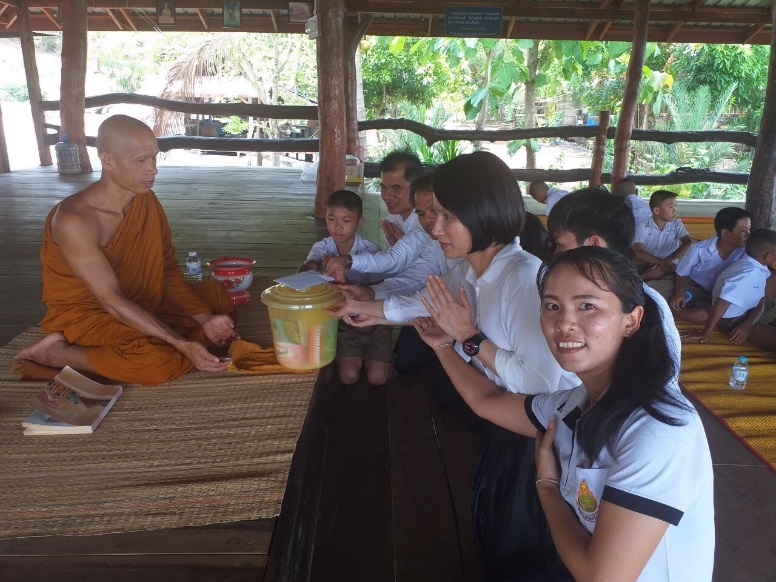 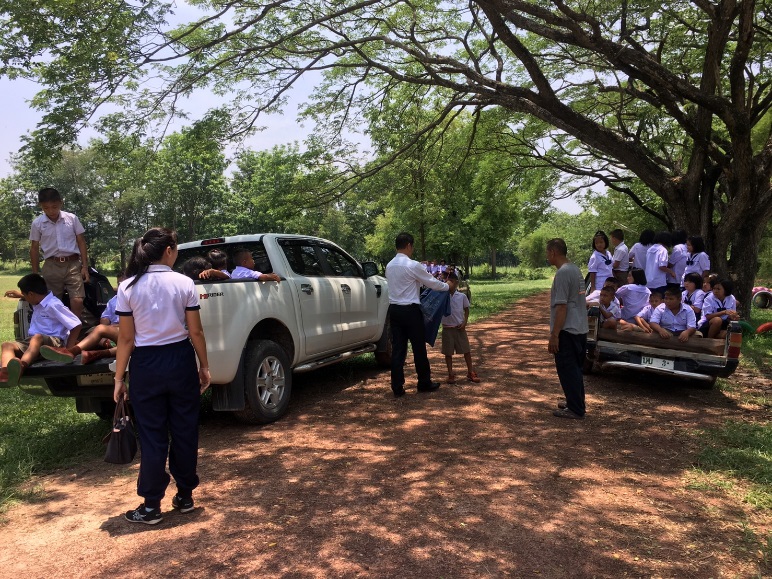 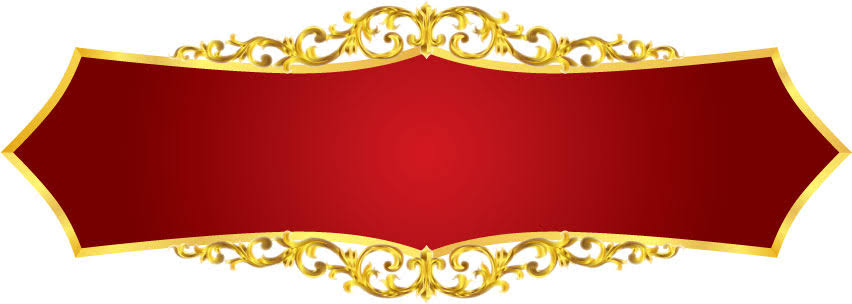 ปฏิบัติกิจกรรมวันสำคัญทางพระพุทธศาสนา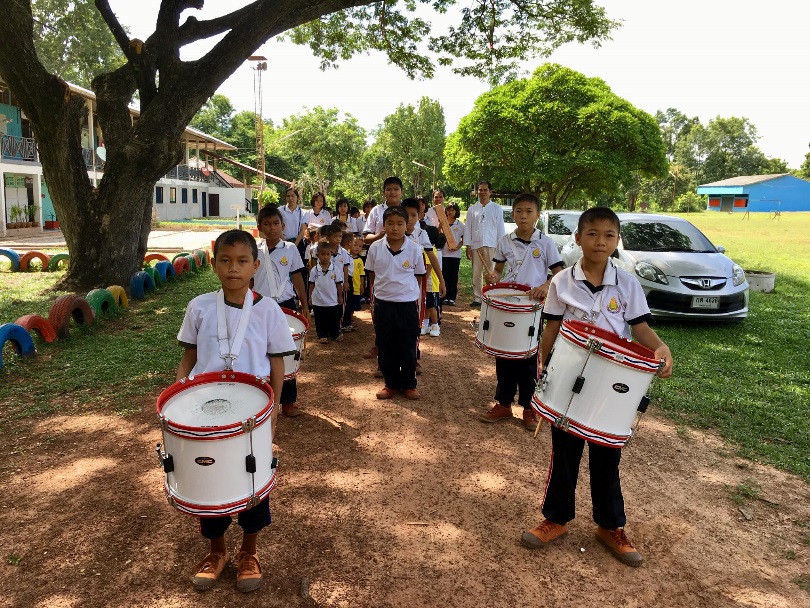 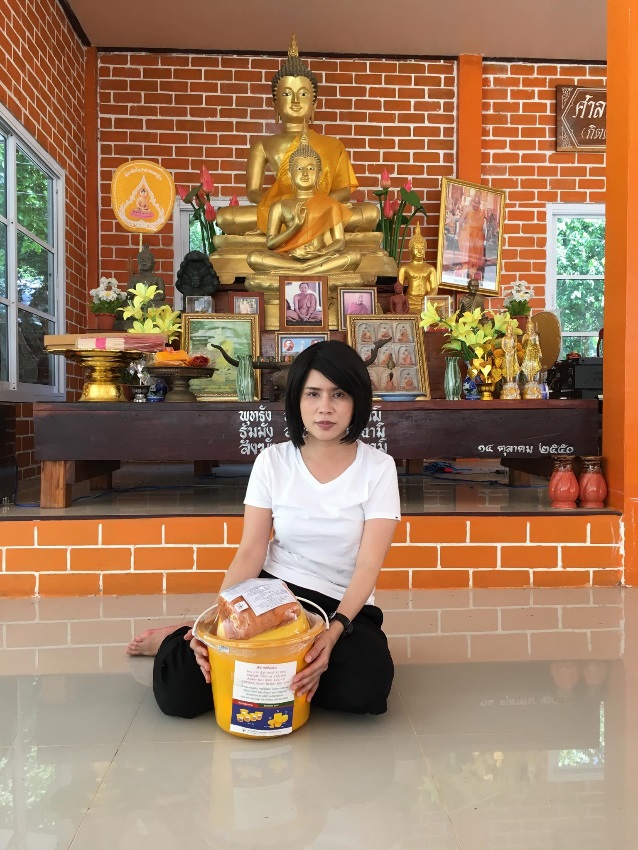 ปฏิบัติกิจกรรมวันสำคัญทางพระพุทธศาสนา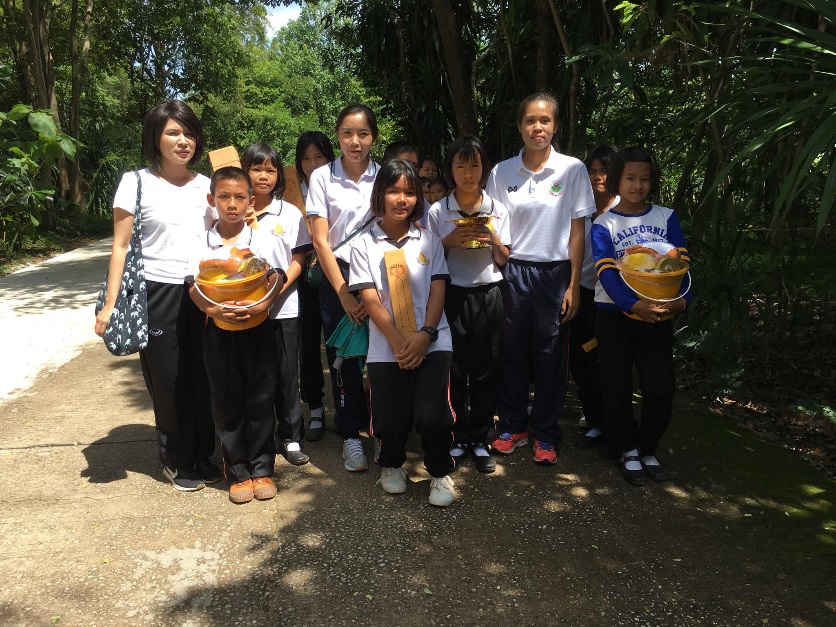 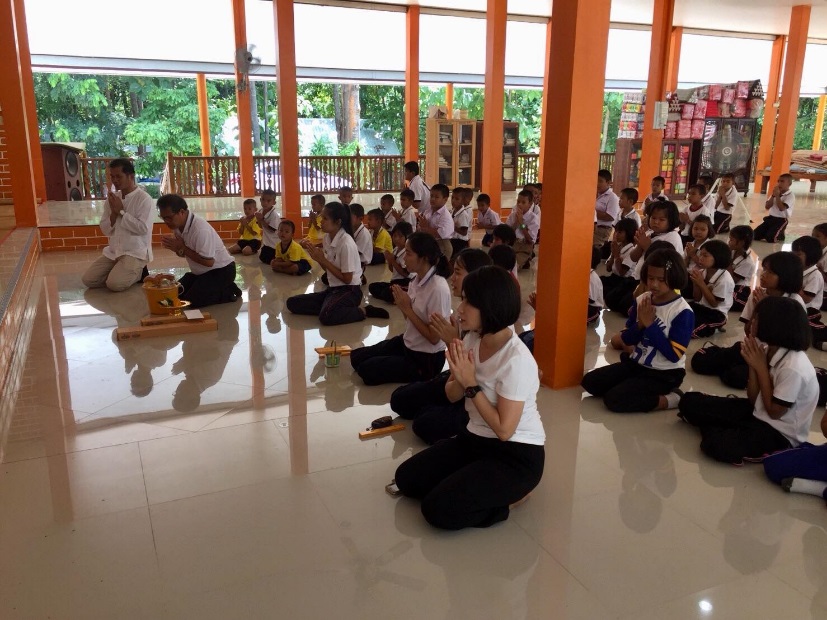 